◈ 개별 요양기관 방문 제품설명회 (양식) ◈■ 약사법 시행규칙 [별지 제23호의3서식] 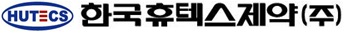 ◈ 복수 요양기관 대상 제품설명회 (양식) ◈■ 약사법 시행규칙 [별지 제23호의3서식] ◈ 대금결제 조건에 따른 비용할인 양식 ◈■ 약사법 시행규칙 [별지 제23호의3서식] ①연번②제품명(표준코드명칭)요양기관 정보요양기관 정보의료인 정보⑥지원금액(식음료)⑦장소⑧일시①연번②제품명(표준코드명칭)③기관명칭④요양기관기호⑤성명⑥지원금액(식음료)⑦장소⑧일시①연번②제품명(표준코드명칭)의료인 정보의료인 정보지원금액지원금액지원금액지원금액⑨장소⑩일시①연번②제품명(표준코드명칭)③성명④소속⑤교통비⑥기념품비⑦숙박비⑧식음료비⑨장소⑩일시①연번요양기관 정보요양기관 정보계약 정보계약 정보계약 정보①연번②기관명칭③요양기관기호④거래일자⑤결제일자⑥할인율